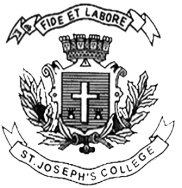 ST. JOSEPH’S COLLEGE (AUTONOMOUS), BANGALORE-27B.Com – V SEMESTERSEMESTER EXAMINATION: OCTOBER 2021(Examination conducted in February-March 2022)BC DEA 5618: Advanced AccountingTime-2 ½ hrs								Max Marks-70    This paper contains 3 (THREE) printed pages and four parts(For supplementary candidates only. Kindly attach the question paper with the answer script)SECTION AAnswer any Five (5) of the following 	(5 * 2 Marks = 10 Marks)What is the minimum capital requirement in case of Banking companies incorporated outside India?Why we do insurance? What is Current purchasing power method?State the purpose of farm accounting.What is investment accounting?How is provision on doubtful debts treated in bank account? SECTION BAnswer any THREE (3) of the following 	(3 * 5 Marks = 15 Marks)What is meant by Non-performing assets? Explain the guidelines given by RBI in treating a credit facility as a non-performing asset for each of the following items.Term LoansCash credits and overdraftsBills purchased and discountedAgricultural advancesClassify the following under the heads of profit and loss a/c of Banking co. Write both schedule number and the head against each of the below item.List the Cost or expenses of poultry farm and dairy farm.Write short notes on right shares and bonus shares.SECTION CAnswer any THREE (3) of the following 	(15 * 2 Marks = 30 Marks)A. Following data available from Fire insurance Department for the year 2020 -2021. Prepare Revenue account for the year ended 31st March 2021.				(10 Marks)Provision against unexpired risk should be created as on 31st March 2021.B. State the importance of insurance.						(5 Marks) A. For the year ending on March 31, 2021, the balances of The Narmada Bank Ltd. are given hereunder: 									(10 marks)Interest on loan  ₹2,50,000Interest on fixed deposit ₹36,000Salaries ₹30,000Postage ₹5,000Printing & stationery ₹6,000Telephone & internet ₹4,000Rent ₹7,000Interest on saving bank deposit ₹20,000Commission received ₹1,40,000Legal charges ₹15,000Insurance ₹9,000Interest on cash credit account ₹3,40,000Interest on overdraft ₹1,20,000Prepare Schedule 13,14,15 and 16 of Profit and loss account for the year ended on March 31, 2021B. Explain Cum interest and Ex interest. 			( 5 Marks)A. Differentiate between life insurance and general insurance. (5 Marks) B. Calculate the net monetary value. 				(10 marks)					Jan. 2021	Dec. 2021Monetary Assets		25,000		37,000	Monetary Liabilities		30,000		40,000	Retail Price Index No.		200		300	Annual Average		240	SECTION DCompulsory Question 			(15 Marks)A. Prepare ‘Cattle Account’ from the following details (10 marks)Crop worth Rs 10,000 grown in the farm was used to feeding cattle. Out of calves born, four died and their carcasses realized Rs 100Explain the drawbacks of historical cost accounting technique in Inflation Accounting. (5 marks)--- END OF THE QUESTION PAPER---Interest on overdraftInterest on fixed depositsCommission charged to customersDiscount on bills discountedPostal expensesTransfer feesLocker rentDirector’s feesInterest on loanDearness allowanceParticulars Amount in Rs in lakhsClaims paid240Reinsurance premiums 60Commission 100Management expenses150Provision against unexpired risk April 1 2020260Claims unpaid as on April 1 202020Claims unpaid as on March 31 202135Particulars Rs in ‘000Opening stock of livestock 150Closing stock of livestock250Cattle feed – Opening stock8Cattle feed – C losing stock6Purchase of cattle during the year400Sale of cattle during the year600Sale of Carcasses2 Purchase of cattle feed25Wages for rearing cattle8